3. ΧΡΗΣΙΜΟΤΗΤΑ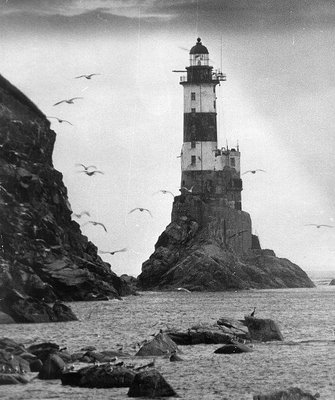 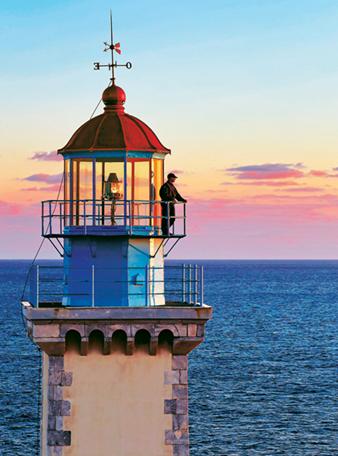 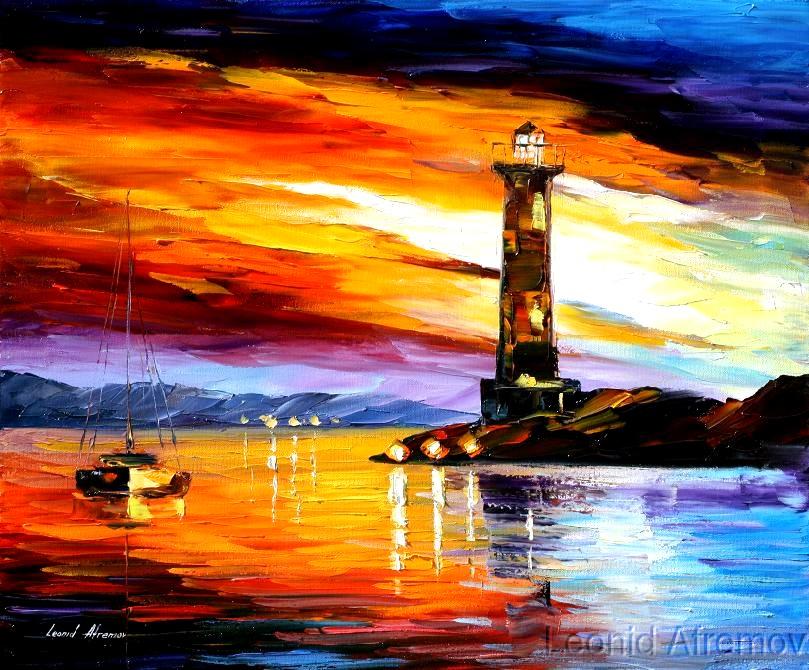 